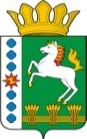 КОНТРОЛЬНО-СЧЕТНЫЙ ОРГАН ШАРЫПОВСКОГО РАЙОНАКрасноярского краяЗаключениена проект Постановления администрации Новоалтатского сельсовета «О внесении изменений в Постановление администрации Новоалтатского сельсовета от 30.10.2013 № 83-п «Об утверждении муниципальной программы Новоалтатского сельсовета «Обеспечение транспортной доступности и коммунальными услугами граждан»  (в ред. от 26.11.2019 № 68-п, от 08.06.2020 № 29-п, от 27.07.2020 № 37-п)27 октября 2020 год     				            	      	            № 97Настоящее экспертное заключение подготовлено Контрольно – счетным органом Шарыповского района на основании ст. 157 Бюджетного  кодекса Российской Федерации, ст. 9 Федерального закона от 07.02.2011 № 6-ФЗ «Об общих принципах организации и деятельности контрольно – счетных органов субъектов Российской Федерации и муниципальных образований», ст. 5 Решения Шарыповского районного Совета депутатов от 20.09.2012 № 31/289р «О внесении изменений и дополнений в Решение Шарыповского районного Совета депутатов от 21.06.2012 № 28/272р «О создании Контрольно – счетного органа Шарыповского района» (в ред. от 20.03.2014 № 46/536р, от 25.09.2014 № 51/573р, от 26.02.2015 № 56/671р, от 09.11.2017 № 19/197р), пункт 1.2.3 Соглашения от 01.01.2015 «О передаче Контрольно-счетному органу Шарыповского района полномочий Контрольно-счетного органа Новоалтатского  сельсовета по осуществлению внешнего муниципального финансового контроля» и в соответствии со стандартом организации деятельности Контрольно-счетного органа Шарыповского района СОД 2 «Организация, проведение и оформление результатов финансово-экономической экспертизы проектов Решений Шарыповского районного Совета депутатов и нормативно-правовых актов по бюджетно-финансовым вопросам и вопросам использования муниципального имущества и проектов муниципальных программ» утвержденного приказом Контрольно-счетного органа Шарыповского района от 16.12.2013 № 29.          Представленный на экспертизу проект Постановления администрации Новоалтатского сельсовета «О внесении изменений в Постановление администрации Новоалтатского сельсовета от 30.10.2013 № 83-п «Об утверждении муниципальной программы Новоалтатского сельсовета «Обеспечение транспортной доступности и коммунальными услугами граждан» (в ред. от  26.11.2019 № 68-п, от 08.06.2020 № 29-п, от 27.07.2020 № 37-п)  направлен в Контрольно – счетный орган Шарыповского района 26 октября 2020 года, разработчиком данного проекта Постановления является администрации Новоалтатского сельсовета Шарыповского района.Основанием для разработки муниципальной программы являются:- статья 179 Бюджетного кодекса Российской Федерации;- Постановление администрации Новоалтатского сельсовета от 26.07.2013 № 53-п «Об утверждении Порядка принятия решений о разработке муниципальных программ Новоалтатского сельсовета, их формировании и реализации» (в ред. от 28.02.2017 № 5-п, от 28.11.2017 № 79-п);- распоряжение администрации Новоалтатского сельсовета от 31.07.2013  № 33-р «Об утверждении перечня муниципальных программ Новоалтатского  сельсовета».Ответственный исполнитель муниципальной программы администрация Новоалтатского сельсовета.Соисполнители муниципальной программы отсутствуют.Подпрограммами муниципальной программы являются:«Модернизация, реконструкция и капитальный ремонт объектов коммунальной инфраструктуры, жилья и благоустройства территории».«Проведение мероприятий, направленных на сохранение и улучшение транспортно – эксплуатационного состояния улично – дорожной сети сельского поселения».«Обращение с твердыми бытовыми, промышленными и биологическими отходами на территории поселения».Целью муниципальной программы является повышение качества предоставления жилищно – коммунальных услуг населению и улучшение транспортно – эксплуатационного состояния дорог местного значения.Мероприятие проведено 26-27 октября 2020 года.В ходе подготовки заключения Контрольно – счетным органом Шарыповского района были проанализированы следующие материалы:- проект Постановления администрации Новоалтатского сельсовета «О внесении изменений в постановление администрации Новоалтатского сельсовета от 30.10.2013 № 83-п «Об утверждении муниципальной программы Новоалтатского сельсовета «Обеспечение транспортной доступности и коммунальными услугами граждан» (в ред. от 26.11.2019 № 68-п, от 08.06.2020 № 29-п, от 27.07.2020 № 37-п);- паспорт муниципальной программы Новоалтатского сельсовета «Обеспечение транспортной доступности и коммунальными услугами граждан».Рассмотрев представленные материалы к проекту Постановления муниципальной программы «Обеспечение транспортной доступности и коммунальными услугами граждан» установлено следующее:В соответствии с проектом паспорта Программы происходит изменение по строке (пункту) «Информация по ресурсному обеспечению программы, в том числе в разбивке по источникам финансирования, по годам реализации программы», после внесения изменений строка  будет читаться:Увеличение объемов бюджетных ассигнований на реализацию муниципальной программы в сумме 2 587 584,79 руб. (2,34%), в том числе:- увеличение за счет средств краевого бюджета в сумме 630 348,79 руб. (0,81%);- увеличение за счет средств районного бюджета в сумме 2 377 136,00 руб. (13,27%);- уменьшение за счет средств бюджета поселения в сумме 419 900,00 руб. (3,02%). Вносятся изменения в  подпрограмму 1 «Модернизация, реконструкция и капитальный ремонт объектов коммунальной инфраструктуры, жилья и благоустройства территории» муниципальной программы, после внесения изменений в подпрограмму 1 строка «Объемы и источники финансирования подпрограммы» будет читаться:Увеличение бюджетных ассигнований по подпрограмме «Модернизация, реконструкция и капитальный ремонт объектов коммунальной инфраструктуры, жилья и благоустройства территории» в сумме 1 957 236,00 руб. (3,46%), в том числе:Увеличение за счет средств краевого бюджета в сумме 2 377 136,00 руб. (75,45%), из них:- в сумме 1 800 000,00 руб. на разработку проектно – сметной документации и получение положительного заключения Красноярской краевой государственной экспертизы на капитальный ремонт сетей теплоснабжения и водоснабжения в с.Новоалтатка;- в сумме 217 124,00 руб. на текущий ремонт сетей водоснабжения к жилому дому по ул.Советская № 2, сетей теплоснабжения по ул.Восточная № 9-2 и замену отсечных кранов у жилых домов №2,№ 7, № 8, № 9, № 17 по ул.Западной и по ул. Восточной к домам № 11 и № 12 в с.Новоалтатка;- в сумме 236 842,00 руб. на текущий ремонт сетей водоснабжения и теплоснабжения к жилым домам по ул.Кольцевая № 4 - № 5 и сетей теплоснабжения от ТК-7 до ТК-8 по ул.Советская в с.Новоалтатка;-  в сумме 90 528,00 руб. на текущий ремонт фундамента под оборудование (дымосос) в котельной по ул.Школьная, 29 в с.Новоалтатка;- в сумме 32 642,00 руб. на текущий ремонт водонапорной башни д.Глинка, ул.Центральная.Уменьшение за счет средств бюджета поселения в сумме 419 900,00 руб. (9,09%) в связи с невыполнением доходной части бюджета поселения,  из них:- в сумме  169 058,40 руб. по предоставлению иных межбюджетных трансфертов бюджету муниципального района на исполнение переданных полномочий на строительство (приобретение) жилья, предоставляемого молодым семьям и молодым специалистам по договору найма жилого помещения;- в сумме 60 378,00 руб. по предоставлению иных межбюджетных трансфертов бюджету муниципального района на исполнение переданных полномочий на предоставление социальных выплат гражданам, проживающим и работающим в сельской местности, в том числе молодым семьям и молодым специалистам, проживающим и работающим на селе либо изъявившим желание переехать на постоянное место жительства в сельскую местность и работать там на строительство или приобретение жилья в сельской местности;- в сумме 130 000,00 руб. по содержанию мест захоронения;- в сумме 60 463,60 руб. по текущему содержанию и ремонту детских площадок.Вносятся изменения в  подпрограмму 2 «Проведение мероприятий, направленных на сохранение и улучшение транспортно – эксплуатационного состояния улично – дорожной сети сельского поселения» муниципальной программы, после внесения изменений в подпрограмму 2 строка «Объемы и источники финансирования подпрограммы» будет читаться:Увеличение бюджетных ассигнований по подпрограмме «Проведение мероприятий, направленных на сохранение и улучшение транспортно – эксплуатационного состояния улично – дорожной сети сельского поселения»  за счет средств краевого бюджета в сумме 630 348,79 руб. (8,88%), из них:- в сумме 279 817,89 руб. на обустройство участков улично – дорожной сети вблизи образовательных организаций для обеспечения безопасности дорожного движения за счет средств дорожного фонда;- в сумме 350 530,90 руб. по реализации мероприятий, направленных на повышение безопасности дорожного движения.Перераспределены бюджетные ассигнования за счет средств бюджета поселения в сумме 3 900,00 руб. с мероприятия «Содержание улично – дорожной сети сельского поселения и искусственных сооружений на них за счет средств дорожного фонда муниципального образования Новоалтатский сельсовет» на мероприятие «Реализация мероприятий, направленных на повышение безопасности дорожного движения».При проверке правильности планирования и составления проекта Постановления  нарушений не установлено.Рассмотрев представленные материалы к проекту Постановления  Контрольно-счётный  орган  предлагает Администрации Новоалтатского сельсовета утвердить изменения, вносимые в постановление Администрации Новоалтатского сельсовета «О внесении изменений в постановление администрации Новоалтатского сельсовета от 30.10.2013 № 83-п «Об утверждении муниципальной программы Новоалтатского сельсовета «Обеспечение транспортной доступности и коммунальными услугами граждан» (в ред. от 26.11.2019 № 68-п, от 08.06.2020 № 29-п, от 27.07.2020 № 37-п).ПредседательКонтрольно – счетного органа						Г.В. СавчукАудитор Контрольно – счетного органа						И.В. ШмидтРесурсное обеспечение муниципальной программы Предыдущая редакцияПостановленияПредлагаемая редакция(Проект Постановления) Ресурсное обеспечение муниципальной программы Общий объем бюджетных ассигнований на реализацию муниципальной программы  составляет  109 376 765,18 руб. в том числе:за счет средств краевого бюджета 77 571 812,07 руб. из них:2014 год – 1 161 187,00 руб.;2015 год – 243 935,00 руб.;2016 год – 5 321 303,74 руб.;2017 год – 4 183 338,30 руб.;2018 год – 7 604 585,87 руб.;2019 год – 4 433 820,16 руб.;2020 год – 50 655 038,00 руб.;2021 год – 1 974 698,00 руб.;2022 год – 1 993 906,00 руб.за счет средств районного бюджета 17 918 344,49 руб. из них:2014 год – 2 012 742,00 руб.;2015 год – 2 907 197,00 руб.;2016 год – 685 422,23 руб.;2017 год – 1 530 934,00 руб.;2018 год – 2 887 210,00 руб.;2019 год – 4 423 400,26 руб.;2020 год – 3 311 039,00 руб.;2021 год – 160 400,00 руб.;2022 год – 0,00 руб. за счет средств бюджета поселения 13 886 608,62 руб., из них:2014 год – 1 657 323,34 руб.;2015 год – 1 041 413,91 руб.;2016 год – 924 980,91 руб.;2017 год – 1 008 996,50 руб.;2018 год – 1 292 077,14 руб.;2019 год – 2 149 149,12 руб.;2020 год – 2 345 694,90 руб.;2021 год – 1 736 386,40 руб.;2022 год – 1 730 586,40 руб.в том числе за счет средств дорожного фонда 17 865 107,35 руб., из них:2014 год – 465 073,92 руб.;2015 год – 519 117,30 руб.;2016 год – 3 175 991,46 руб.;2017 год – 2 289 888,71 руб.;2018 год – 2 462 003,87 руб.;2019 год – 1 856 615,74 руб.; 2020 год – 2 344 512,35 руб.;2021 год – 2 358 398,00 руб.;2022 год – 2 393 506,00 руб.Общий объем бюджетных ассигнований на реализацию муниципальной программы  составляет  111 964 349,97 руб. в том числе:за счет средств краевого бюджета 78 202 160,86 руб. из них:2014 год – 1 161 187,00 руб.;2015 год – 243 935,00 руб.;2016 год – 5 321 303,74 руб.;2017 год – 4 183 338,30 руб.;2018 год – 7 604 585,87 руб.;2019 год – 4 433 820,16 руб.;2020 год – 51 285 386,79 руб.;2021 год – 1 974 698,00 руб.;2022 год – 1 993 906,00 руб.за счет средств районного бюджета 20 295 480,49 руб. из них:2014 год – 2 012 742,00 руб.;2015 год – 2 907 197,00 руб.;2016 год – 685 422,23 руб.;2017 год – 1 530 934,00 руб.;2018 год – 2 887 210,00 руб.;2019 год – 4 423 400,26 руб.;2020 год – 5 688 175,00 руб.;2021 год – 160 400,00 руб.;2022 год – 0,00 руб. за счет средств бюджета поселения 13 466 708,62 руб., из них:2014 год – 1 657 323,34 руб.;2015 год – 1 041 413,91 руб.;2016 год – 924 980,91 руб.;2017 год – 1 008 996,50 руб.;2018 год – 1 292 077,14 руб.;2019 год – 2 149 149,12 руб.;2020 год – 1 925 794,90 руб.;2021 год – 1 736 386,40 руб.;2022 год – 1 730 586,40 руб.в том числе за счет средств дорожного фонда 18 495 456,14 руб., из них:2014 год – 465 073,92 руб.;2015 год – 519 117,30 руб.;2016 год – 3 175 991,46 руб.;2017 год – 2 289 888,71 руб.;2018 год – 2 462 003,87 руб.;2019 год – 1 856 615,74 руб.; 2020 год – 2 974 861,14 руб.;2021 год – 2 358 398,00 руб.;2022 год – 2 393 506,00 руб. Объемы и источники финансирования подпрограммы  Предыдущая редакция подпрограммы Предлагаемая редакция подпрограммы(Проект Постановления) Объемы и источники финансирования подпрограммы  Общий объем бюджетных ассигнований на реализацию подпрограммы  составит  56 490 532,35 руб., в том числе:за счет средств краевого бюджета  48 720 410,00 руб. из них:2020 год – 48 720 410,00 руб.;2021 год – 0,00 руб.;2022 год – 0,00 руб.за счет средств районного бюджета 3 150 639,00 руб. из них:2020 год – 3 150 639,00 руб.;2021 год – 0,00 руб.;2022 год – 0,00 руб. за счет средств бюджета поселения          4 619 483,35 руб., из них:2020 год – 1 935 810,55 руб.;2021 год – 1 352 686,40 руб.;2022 год – 1 330 986,40 руб.Общий объем бюджетных ассигнований на реализацию подпрограммы  составит  58 447 768,35 руб., в том числе:за счет средств краевого бюджета  48 720 410,00 руб. из них:2020 год – 48 720 410,00 руб.;2021 год – 0,00 руб.;2022 год – 0,00 руб.за счет средств районного бюджета 5 527 775,00 руб. из них:2020 год – 5 527 775,00 руб.;2021 год – 0,00 руб.;2022 год – 0,00 руб. за счет средств бюджета поселения          4 199 583,35 руб., из них:2020 год – 1 515 910,55 руб.;2021 год – 1 352 686,40 руб.;2022 год – 1 330 986,40 руб. Объемы и источники финансирования подпрограммы  Предыдущая редакция подпрограммы Предлагаемая редакция подпрограммы(Проект Постановления) Объемы и источники финансирования подпрограммы  Общий объем бюджетных ассигнований на реализацию подпрограммы  составит  7 096 416,35 руб., в том числе:за счет средств краевого бюджета  5 903 232,00 руб. из них:2020 год – 1 934 232,00 руб.;2021 год – 1 974 698,00 руб.;2022 год – 1 993 906,00 руб.за счет средств бюджета поселения  1 193 184,35 руб., из них:2020 год – 409 884,35 руб.;2021 год – 383 700,00 руб.;2022 год – 399 600,00 руб.Общий объем бюджетных ассигнований на реализацию подпрограммы  составит  7 726 765,14 руб., в том числе:за счет средств краевого бюджета  6 533 580,79 руб. из них:2020 год – 2 564 976,79 руб.;2021 год – 1 974 698,00 руб.;2022 год – 1 993 906,00 руб.за счет средств бюджета поселения  1 193 184,35 руб., из них:2020 год – 409 884,35 руб.;2021 год – 383 700,00 руб.;2022 год – 399 600,00 руб.